93ο Δ.Σ.Αθηνών «Γρηγόρης Λαμπράκης»Αγαπητοί μας Γονείς & Κηδεμόνες, Αγαπημένα μας παιδιά,Ευχόμαστε το μήνυμά μας να σας βρίσκει, όλους και όλες υγιείς και δυνατούς/ές, εσάς και όλα τα αγαπημένα σας πρόσωπα. Αφήνοντας πίσω μας  όλες τις δυσκολίες και τις πρωτόγνωρες καταστάσεις που βιώσαμε λόγω του COVID 19, βρισκόμαστε μπροστά σε μία νέα πρόκληση, αυτή της επαναλειτουργίας του σχολείου μας.Ακολουθώντας τόσο τις οδηγίες του Υπουργείου Παιδείας που αφορούν την επαναλειτουργία των σχολείων των Πρωτοβάθμιας Εκπαίδευσης, όσο και τις οδηγίες και τα πρωτόκολλα  του ΕΟΔΥ σχετικά με την προστασία των παιδιών μας και όλων των μελών της σχολικής κοινότητας από τον κορωνοϊό, εκπονήσαμε ένα σχέδιο επιστροφής, το οποίο σας παραθέτουμε παρακάτω: Πέμπτη,28/05/20: Οι εκπαιδευτικοί ενημερώθηκαν για θέματα ασφαλείας, υγειονομικού ενδιαφέροντος, καθώς και καθημερινής λειτουργίας κατά τη διάρκεια της τρέχουσας εβδομάδας.Παρασκευή,29/5/20: Προετοιμασία του σχολείου βάσει του πρωτοκόλλου του ΕΟΔΥ.Δευτέρα, 01/06/20: Επαναλειτουργία όλων των τάξεων Δημοτικού. Ειδικότερες ενέργειες που αφορούν την επαναλειτουργία:1. Καθορίστηκε ειδικός χώρος, στο ισόγειο του σχολείου, στον οποίο, σε περίπτωση ανάγκης, θα πρέπει να οδηγηθεί και να παραμείνει εκεί μέχρι τη μεταφορά του, οποιοδήποτε άτομο εμφανίσει συμπτώματα συμβατά με COVID-19 μέσα στο σχολικό χώρο. Στον συγκεκριμένο χώρο θα υπάρχουν χειρουργικές μάσκες, γάντια και αλκοολούχο αντισηπτικό. Για τη διαχείριση ύποπτου κρούσματος ορίστηκαν, ως Υπεύθυνη η νοσηλεύτρια κ. Βούλγαρη Αικατερίνη και ως αναπληρώτρια υπεύθυνη η εκπ/κός κ. Δεληγιαννάκη Αλεξάνδρα.2.Το Ολοήμερο δε θα λειτουργήσει. 3.Όλες οι τάξεις έχουν διαιρεθεί σε υπο-τμήματα τα οποία θα λειτουργήσουν εκ περιτροπής (το 1ο υπο-τμήμα θα έρχεται στο σχολείο ΔΕΥΤΕΡΑ-ΤΕΤΑΡΤΗ-ΠΑΡΑΣΚΕΥΗ, την εβδομάδα από 01-06-2020 έως 05-06-2020 και το 2ο υπο-τμήμα, ΤΡΙΤΗ-ΠΕΜΠΤΗ, 02-06-20 & 05-06-20) και αντίστροφα.4. Η σχολική μονάδα έχει εφοδιαστεί κατά προτεραιότητα με τα  απαιτούμενα υγειονομικά υλικά.5. Διαρρυθμίσαμε τις σχολικές τάξεις έτσι, ώστε να διαμορφώνεται:α) ένας μαθητής ανά θρανίο.β) η απόσταση μεταξύ των μαθητών συνολικά με το θρανίο να ισούται με 1,5 μέτρο μήκος. 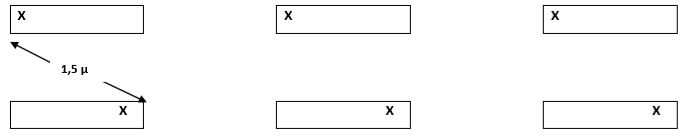 γ) τα θρανία να έχουν κοινό προσανατολισμό 6. Όλα τα μαθήματα θα γίνονται στις σχολικές αίθουσες. Η αίθουσα πολλαπλών χρήσεων, η βιβλιοθήκη, το εργαστήριο Πληροφορικής, οι προβολικές τάξεις και η τραπεζαρία (λόγω μη λειτουργίας του Ολοήμερου) δε θα λειτουργήσουν. 7. Δε θα υπάρξει αναπροσαρμογή του Ωρολογίου Προγράμματος. Τα διαλείμματα όμως θα αναπροσαρμοστούν.Οι μαθητές θα κάνουν διάλειμμα σε συγκεκριμένο οριοθετημένο χώρο της αυλής, ανά υπο-τμήμα και δε θα έρχονται σε επαφή με μαθητές άλλων τμημάτων.  Θα ανεβοκατεβαίνουν τις σκάλες σύμφωνα  με το σχέδιο ετοιμότητας για τον σεισμό, κρατώντας την απόσταση του 1,5 μ. Στις βρύσες οι μαθητές θα γεμίζουν τα μπουκάλια τους (δεν θα πίνουν νερό από τη βρύση με το στόμα). Λόγω υψηλών για την εποχή θερμοκρασιών είναι απαραίτητη η χρήση καπέλου στους εξωτερικούς χώρους.Ο αριθμός των εφημερευόντων θα ανέρχεται σε έξι (06) & τα υπο-τμήματα θα κάνουν τα διαλείμματα ως εξής:  Α΄Β΄Γ΄τάξεις : 1ο διάλειμμα 9.25-9.40, 2ο διάλειμμα  11.05-11.25 & 3ο διάλειμμα 12.05 -12.20    Δ΄Ε΄ΣΤ΄τάξεις : 1ο διάλειμμα. 9.45-10.10, 2ο διάλειμμα 11.30-11.45 & 3ο διάλειμμα 12.25-12.35.   Κατά τη διάρκεια του διαλείμματος οι αίθουσες θα αερίζονται φυσικά ανοίγοντας τα παράθυρα.8. Σε κάθε τάξη έχει αναρτηθεί ενημερωτικό υλικό για την τήρηση των μέτρων υγιεινής και υπάρχει αντισηπτικό στην είσοδο της αίθουσας.9. Σχετικά με τη δυνατότητα σύγχρονης εκπαίδευσης μέσω της πλατφόρμας Webex του ΥΠΑΙΘ, από την τάξη του σχολείου, σας ενημερώνουμε πως δεν είναι δυνατή, λόγω έλλειψης εξοπλισμού (η/υ, μικρόφωνα, κάμερες κλπ). Οι εκπαιδευτικοί θα σας ενημερώσουν σχετικά με  την Εξ αποστάσεως εκπαίδευση.10. Τα μαθήματα θα λήξουν στις 26/6/2020. Πρωινή προσέλευσηΟι μαθητές/τριες θα έρχονται στο σχολείο στις 08:00 και  θα ανεβαίνουν στις τάξεις τους, ένας - ένας, μία - μία, κρατώντας τις αποστάσεις όπου θα τους περιμένει ο/η εκπαιδευτικός. Εκεί θα γίνεται η προσευχή και θα ξεκινά η διδασκαλία. Κατά την είσοδό τους στο κεντρικό κτίριο θα υπάρχει επιβλέπων εκπαιδευτικός.Οι γονείς δεν θα μπαίνουν στην είσοδο του σχολείου και θα παραμένουν στον πεζόδρομο της Πυθέου.   Παρακαλούμε, να κρατάτε τις αποστάσεις μεταξύ σας, στον πεζόδρομο και να αποφεύγετε τον συνωστισμό. Η πόρτα θα κλείνει στις 8.15 και δεν θα ανοίγει για την προσέλευση καθυστερημένων μαθητών/τριών. Παρακαλούμε να μας βοηθήσετε σε αυτό, κατανοώντας τις δυσκολίες των συνθηκών. Η συνέπειά σας και ο σεβασμός προς όλους, θα είναι σύμμαχος στο έργο μας. Οι μαθητές/τριες, θα πρέπει να φροντίσετε να έχουν μαζί τους μπουκάλι νερό και κάτι φαγώσιμο για τα διαλείμματα καθώς το κυλικείο δε θα λειτουργεί.ΠΡΟΣΟΧΗ: ΤΑ ΠΑΙΔΙΑ ΠΟΥ ΠΑΡΟΥΣΙΑΖΟΥΝ ΣΥΜΠΤΩΜΑΤΑ ΠΡΙΝ ΕΡΘΟΥΝ ΣΤΟ ΣΧΟΛΕΙΟ (ΠΥΡΕΤΟ, ΑΚΟΜΗ ΚΑΙ ΔΕΚΑΤΙΚΟ ΠΥΡΕΤΟ, ΑΔΙΑΘΕΣΙΑ, ΒΗΧΑ κλπ) ΝΑ ΠΑΡΑΜΕΝΟΥΝ ΑΠΑΡΑΙΤΗΤΩΣ ΣΤΟ ΣΠΙΤΙ ΚΑΙ ΟΙ ΓΟΝΕΙΣ ΝΑ ΕΝΗΜΕΡΩΝΟΥΝ ΤΟ ΣΧΟΛΕΙΟ.Απόχωρηση - Λήξη των μαθημάτωνΣτη λήξη των μαθημάτων η αποχώρηση θα γίνεται με συγκεκριμένη σειρά.Πιο συγκεκριμένα, οι γονείς/κηδεμόνες των ΣΤ΄, Ε΄, Δ΄ τάξεων θα  στέκονται μπροστά και σε απόσταση από την κεντρική είσοδο καθώς θα παραλαμβάνουν πρώτοι τα παιδιά τους στις 13:15. Οι γονείς/κηδεμόνες των Α΄, Β΄,Γ΄ τάξεων θα βρίσκονται σε απόσταση πίσω από την προαναφερθείσα ομάδα γονέων, καθώς θα παραλαμβάνουν τα παιδιά τους μετά την 1η ομάδα αποχώρησης.Επισημαίνουμε ότι οι επισκέπτες στο σχολείο απαγορεύονται αυστηρά. Η επικοινωνία των γονέων/κηδεμόνων με το σχολείο θα γίνεται αποκλειστικά τηλεφωνικά (210 9231 030) ή μέσω ηλεκτρονικού ταχυδρομείου (mail@93dim-athin.att.sch.gr).Υπενθυμίζουμε τα σημαντικότερα σημεία των μέτρων κατά του κορωνοϊού για τους μαθητές/τριες:- Όχι συνωστισμός/συγχρωτισμός σε κλειστούς ή/και ανοιχτούς χώρους- Όχι ανταλλαγή αντικειμένων- Όχι επαφή με μαθητές άλλων τμημάτων- Όχι χέρι στο στόμα, στη μύτη ή στα μάτια- Απόσταση 1,5 μέτρου- Σωστό πλύσιμο χεριών - Χρήση αντισηπτικού - Βήξιμο ή φτέρνισμα στον αγκώναΠαρακαλούμε να ευαισθητοποιήσετε  τα παιδιά για την επιστροφή τους στο σχολείο. Στο blog του σχολείου έχει αναρτηθεί σχετικό υλικό.Να συζητήσετε με τα παιδιά τις οδηγίες που έχετε λάβει, καθώς και τις παρακάτω πληροφορίες, για να τηρηθούν πιστά οι νέοι κανόνες λειτουργίας και το πρόγραμμα του σχολείου με στόχο να παραμείνουν όλα τα μέλη της σχολικής κοινότητας ασφαλή και υγιή. Έχουμε εμπιστοσύνη στους μαθητές μας και στις οικογένειές τους, αλλά πρέπει να συνηθίσουμε γρήγορα όλοι μας τον νέο τρόπο λειτουργίας του σχολείου κατά την περίοδο της πανδημίας, ώστε να εξασφαλιστεί η υγεία όλων μας. ΥΠΕΝΘΥΜΙΖΟΥΜΕ ΠΩΣ ΠΡΕΠΕΙ: 1) Οι γονείς των μαθητών /τριών της Γ΄ Τάξης, μέχρι τις 25 Ιουνίου 2020, να προσκομίσουν στο σχολείο τα ΑΔΥΜ (Ατομικό Δελτίο Υγείας). 2) Οι γονείς που επιθυμούν να εγγραφούν τα παιδιά τους στο Ολοήμερο Πρόγραμμα την ερχόμενη σχολική χρονιά να προσκομίσουν, συμπληρωμένη, την σχετική αίτηση, καθώς και βεβαιώσεις εργασίας, κάρτες ανεργίας κλπ., στον εκπαιδευτικό του τμήματος.3) Να επιστραφούν όλα τα βιβλία που έχουν δανειστεί οι μαθητές/τριες από τη δανειστική βιβλιοθήκη του σχολείου. 4) Να φυλαχτούν όλα τα βιβλία της φετινής χρονιάς, 2019-20, γιατί θα χρησιμοποιηθούν στην αρχή της  επόμενης χρονιάς, 2020-21, για να ολοκληρωθεί η ύλη που δεν διδάχτηκε λόγω της έκτακτης συνθήκης.Ευχόμαστε σε όλους & όλες σας υγεία και  καλή δύναμη!!!Περιμένουμε τα παιδιά μας με χαρά και ανυπομονησία!!!και να θυμάστε πως ΤΑ ΚΑΛΥΤΕΡΑ ΕΡΧΟΝΤΑΙΚΑΙ ΟΛΑ ΘΑ ΠΑΝΕ ΚΑΛΑ!!!Η ΔιευθύντριαΣτέλλα Πρωτόπαπα & ο Σύλλογος Διδασκόντων του 93 Δ.Σ.Α